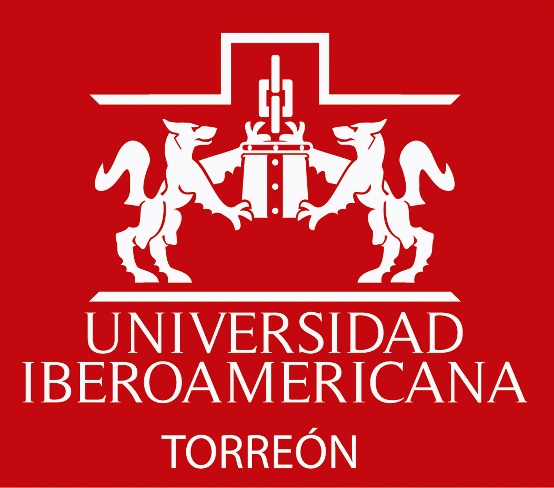 DEFENSORÍA DE LOS DERECHOS UNIVERSITARIOSPRESENTACIÓN FORMAL DE LA PETICIÓN(Formato)No. de expediente: _________________Instrucciones de llenadoCompletar cada uno de los puntos del formato. Al finalizar, guardar el documento, imprimir dos tantos (original y copia) y entregar el original en la Defensoría de los Derechos Universitarios (Archivo Histórico. Planta baja del edificio F) para su revisión y atención. Dicho documento se archivará como expediente confidencial.DE LA PERSONA QUE PRESENTANombre: Apellidos: Si eres estudiante IberoNo. de cuenta: Programa de inscripción: Si eres personal IberoNo. de control: Modalidad de colaboración: Área de adscripción: DomicilioDirección (calle, número y colonia): Código postal: Teléfono fijo o celular: Correo electrónico: DE LA AUTORIDAD SEÑALADA COMO RESPONSABLENombre completo: Cargo: DEL PROBLEMA EN CUESTIÓNExposición clara y breve: Descripción detallada: DE LOS DERECHOS Mención de la afectación, daño o impacto sobre su persona, dentro y fuera de la Comunidad Universitaria: DE LA PETICIÓN A LA DEFENSORÍAExposición clara y breve: DE LAS EVIDENCIASMención de los documentos, informes y materiales que se anexan: Fecha: Nombre completo y firma autógrafa de la persona que presenta: 